Conduite diagnostique en OdontologieConservatrice/ EndodontieIntroduction En odontologie conservatrice, comme dans toutes autres disciplines médicales, il est toujours nécessaire de faire précéder le traitement par l’établissement d’un diagnostic juste et précis basé sur l’intégration des données subjectives et objectives recueillies, permettant une prise en charge globale du malade.L’accueil du malade  Le premier contact entre le praticien et le malade a une importance primordiale dans  les rapports  que l’un et l’autre auront toute au long du traitement.  L’interrogatoire2.1 L’état civil  Nom et prénom.  Age.  Sexe  Date et lieu de naissance.   Profession.   Adresse.  N=° de téléphone. 2.2 Le motif de la consultation En endodontie on trouve surtout :La douleur Une  gêne fonctionnelleUn désordre  esthétique Une désobturationUne  remise en état de la cavité buccale.Une visite périodique. 2.3 Histoire de la maladie : on noteLa localisation des symptômesLe début et le déroulement des symptômes Déroulement clinique Circonstance d’apparition.Périodicité des symptômes.                           Durée.Intensité. Fréquence.Irradiation 2.4 L’anamnèse médicaleC’est l’ensemble des renseignements concernant l’état de  santé générale du malade fournis par le malade  ou par  son entourage.Les antécédents généraux Pour faciliter le diagnostic et mieux comprendre l’évolution de la maladie, pour mener à bien un traitement, pour porter avec plus d’assurance un pronostic, il faut savoir si le patient présente un état général satisfaisant.Les conditions physiques du patient, l’histoire de son passé médical ou les médications auxquelles il peut être soumis, peuvent avoir des implications susceptibles de modifier le cours habituelle   du traitement. Les antécédents médicamenteux Les antécédents locaux Examen exo buccalComprend deux étapes* Inspection: les éléments sont                    - La symétrie faciale                     - Aspect et coloration des téguments* Palpation : se déroule en trois étapes :  -Palpation des muscles - Palpation des  ATM- Palpation des chaînes ganglionnaires Palpation des muscles masticateurs : - Le temporal- Le masséter4. Examen intermédiaireAmplitude d’ouvertureChemin de fermeture  Examen de l’occlusion Examen statique :StomionLa ligne inter-incisive Over jetOver bite5. Examen endobuccalHygiène bucco-dentairesalive5.1 Examen des tissus mous     - Etat des gencives    - Etat des muqueuses    - Le plancher buccal    - La  Langue     - Le palais    -  Le vestibule5.2 Examen des tissus dursIndice CAO                                          18 17 16 15 14 13 12 11   21 22 23 24 25 26 27 2848 47 46 45 44 43 42 41   31 32 33 34 35 36 37 38Les fractures,  Les fêlures Les anomalies de forme, de position, et de nombre.Les dents abrasées, dents mobiles, état des restaurations5.3 Examen de la dent causalea) Signes  subjectifs    On note les caractères des symptômes       - La douleur provoquée ou spontanée       - Facteurs déclenchant.       - Intensité       - Localisation.        - Durée       - Si elle est calmée par la prise des antalgiques ou nonb) Signes objectifsDe visu : Classe, Coloration, Contenu, ProfondeurIn situ       -inspection: rougeur, œdème , collection purulente       - Palpation        - Tests de vitalités: Test au froid                                      Test au chaud                                      Test électrique                                        Test au fraisage (Cavité)       - Test a la percussion       - Test a la pression       - Test de morsure        - Transillumination        - Anesthésie sélective. Examens complémentaires: la radiographie, prélèvement pour antibiogramme    6. DiagnosticIl convient de faire un diagnostic différentiel avant de poser un diagnostic positifC’est un procédé au cours duquel on élimine les affections présentant une similitude partielle dans leurs tableaux  cliniques avec celles que recherche à identifier le praticien.7. Plan de traitementUne fois le diagnostic établi,  le praticien pose  l’indication thérapeutique divisé  en 4 phases :-Traitement général: si le patient présente une maladie d’ordre générale-Traitement initial: motivation du patient à l’HBD,  méthodes de brossage- Traitement global : orientation vers les autres services si nécessaires.- traitement spécifique : traitement de la dent suivant le diagnostic posé8. Pronostic- Destiner à évaluer les possibilités de guérison.- Plusieurs paramètres peuvent contribuer à cette évaluation notamment :        -Motivation du patient.        -Stade d’atteinte de l’organe dentaire.        -Précocité de la consultation.        -Qualité du traitement9. Les outils et méthodes  de diagnostic en odontologie conservatrice9.1 L'examen visuelImplique le nettoyage et le séchage des surfaces dentaires.Il est sous la dépendance du facteur examinateur. Les critères utilisés sont les modifications de teinteCritères utilisés lors de l’examen visuel pour le diagnostic de la carie d’après   CORTES et coll 20009.2 Le passage du filLe passage du fil dentaire non ciré détecte les cavitations proximales.Pour des lésions débutantes non cavitaires le fil n'est d'aucune utilité diagnostique. 9.3 Les tests  thermiquesConstituent un élément déterminant de l'état pulpaire. Comportent le test au froid et le test au chaud.9.4 Le test à la pressionCe test  nous renseigne sur la profondeur de la cavité de carie et sa proximité du plafond pulpaire.Il est réalisé en appliquant délicatement au fond de la cavité, avec une certaine pression, une boulette de coton tenue avec la précelle. 9.5 EPT (ELECTRIC PULP TESTING)9.6 Le test de  cavité (stimulation dentinaire direct ou test au fraisage)9.7 Test à la percussionPercussion verticale ; renseigne sur l’état de santé du parodontePercussion horizontale : altération desmodontale,  ébranlement pulpaire 9.8 Test du cône de Gutta (Test du tracé fistulaire)9.9 La palpationLa palpation des tissus mous en regard des apex des racines dentaires par l’index permet la détection des enflures ou des tuméfactions  résultant d’une pathologie pulpaire    9.10 Test de la mobilité dentaireLa mobilité dentaire peut être mise en évidence soit:=>En faisant bouger la dent vers la face vestibulaire/linguale ou palatine.=>En plaçant l’index sur la face linguale et on applique une force latérale à l’aide d’un instrument.9.11 Test de morsure9.12 L'anesthésie sélectiveL’administration d’une anesthésie locale (intraligamentaire) => le patient est incapable de reconnaitre la dent causale=> Tous les autres tests sont équivoques. 9. 13 La radiographieElle permet d’apprécier:L’existence de dissolution de continuité amélaire dentinaire ou cémentaireLa profondeur et les rapports avec la pulpe.Les restaurations iatrogènes.Les calcifications canalaire.Les fractures radiculaires.Les résorptions et les réactions apicales.9.14 Fluorescence laserCette méthode est basée sur la mesure de la fluorescence induite par les dents après irradiation lumineuse afin de différencier entre le tissu carié et le tissu sain.Le principe de détection est basé sur le changement des propriétés physiques induites par les lésions carieuses, parce qu’il y a plus d’eau dans une lésion carieuse que dans  le tissu sain. Le DIAGNOdent : C’est un appareil qui émet une lumière rouge de longueur d'onde de 655 nm véhiculée par un embout angulé comprenant une fibre centrale, autour de cette fibre centrale, des fibres additionnelles concentriques reliées au boîtier sont chargées de recueillir la lumière fluorescente rétro-diffusée et de la quantifierDe par sa capacité à détecter les lésions amélaires, le système DIAGNOdent doit encourager le traitement préventif des lésions carieuses et pas uniquement la seule localisation des lésions carieuses nécessitant une restauration. Enfin, grâce à sa bonne reproductibilité, il permet le suivi dans le temps ou monitoring des lésions carieuses et évaluation de l’impact des thérapeutiques préventives mises en œuvre.La fluxmètrie par laser Doppler(FLD)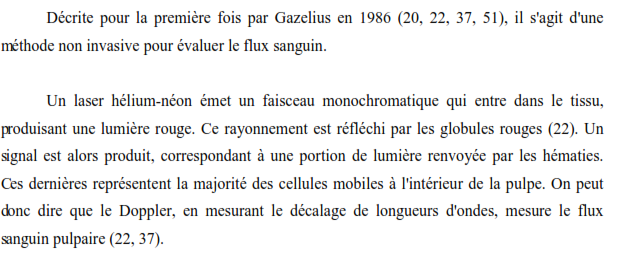 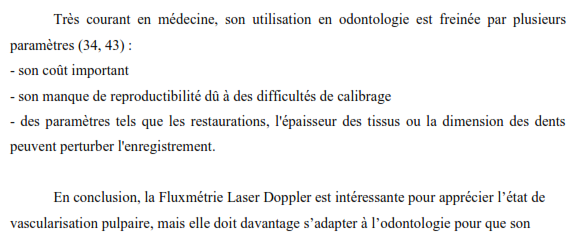 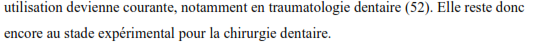 9.15 La TransilluminationCette méthode consiste appliquer une source lumineuse perpendiculairement sur la dent à examiner, la présence de fêlures ou caries est recherchée par transillumination.9.15.1 Transillumination par fibre optique simple (FOTI)L’illumination est délivrée via les fibres d’une source lumineuse halogène placée au niveau de la surface dentaire.9.15.2 Transillumination par fibre optique avec imagerienumérique DIFOTI (Digital imagining fibre optic transillumination)Ce système est basé sur l’utilisation d’une lumière de radiation visible et non ionisante.La brillance sur l’image provient de la combinaison de la transmission élevée au niveau de l’émail(par rapport à la dentine) et des vides causés par la perte structurelle de la densité amélaire.9.16. Les aides optiques9.16.1 Le microscope opératoire Avantages - Vue parfaite-Variation possible de grossissement-Traitement endodontique amélioré -Documentations iconographiques-Inconvénients-Phase d’apprentissage longue- Surface opératoire petite9.16.2 Loupes binoculairesAvantages - Améliore la vision - Surface de travail variableInconvénients- Grossissement fixe - Poids - Position moins ergonomique  vue la position courbe de la nuque  Conclusion L’examen clinique est une étape très importante dans la prise en charge du malade. Il faut lui consacrer le temps nécessaire pour établir un diagnostic juste afin d’aboutir à une approche thérapeutique efficace. Bibliographie Hennequin M, Lasfargues JJ. La démarche diagnostique en cariologie. Réalités Cliniques (1999); 10:515-539.Lasfargues JP, Kaleka R, Louis JJ. Le concept SISTA, un nouveau guide thérapeutique en cariologie. RéalitésCliniques (2000); 11:103-122.Lussi A. Comparison of different methods for the diagnosis of fissure caries without cavitation. Caries Res (1993);27:409-416. 1Mount GJ, Hum WR. A revised classification of carious lesions by site and size. Quintessence Int (1997);28:301-303.Mount GJ, Tyas MJ, Duke ES, Lasfargues JJ and Kaleka R, Hume WR. A proposal for a new classification of lesions of exposed tooth surfaces. Int Dent J (2006); 56:82-91.Pitts NB. Diagnostic methods for caries: what is appropriate, when? J Dent (1991); 19:377-382.Vaarkamp J, Tenbosch J, Verdonschol EH, Bronkhorste M. The real performance of bitewing radiography and fiberoptictransillumination in approximal caries diagnosis; J Dent Res (2000); 79:1747-1751.Verdonschot EH, Bronkhorst EM, Burgersdijk RC, Konig KG, Schaeken MJ, Truin GJ. Performance of some diagnosticsystems in examinations for small carious lesions. Caries Res (1992); 26:59-64.ScoreCritères 0Absence ou léger changement de la translucidité de l’email après séchage prolongé > 5 sec1Opacité ou discoloration difficilement visible au niveau  d’une surface  humide mais distinguée visiblement après séchage 2Opacité ou discoloration nettement visible sans séchage3Présence d’une cavité amelaire au niveau d’un email opaque coloré et ou discoloration grisâtre de la dentine sous- jacente4Cavité au niveau d’un email opaque ou décolorée exposant la dentine 